Angles, Triangles, and Parallel Lines PRACTICE TestName: _____________________________Learning Goal #1: I can find missing angles using geometryNoviceApprenticeExpertLearning Goal #2: I can use tools such as a protractor and a compass to draw anglesNoviceApprenticeExpertLearning GoalNoviceApprenticeExpertI can find missing angles using geometry conceptsI can use tools such as a protractor and a compass to draw and measure anglesWrite the vocab word that matches the below picture. Include whether they are equal or supplementary: = __________________________  = ______________________________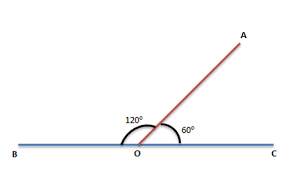 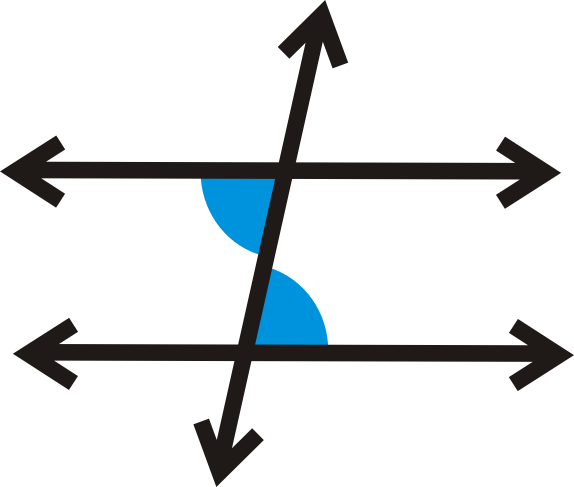    = _________________________   = ______________________________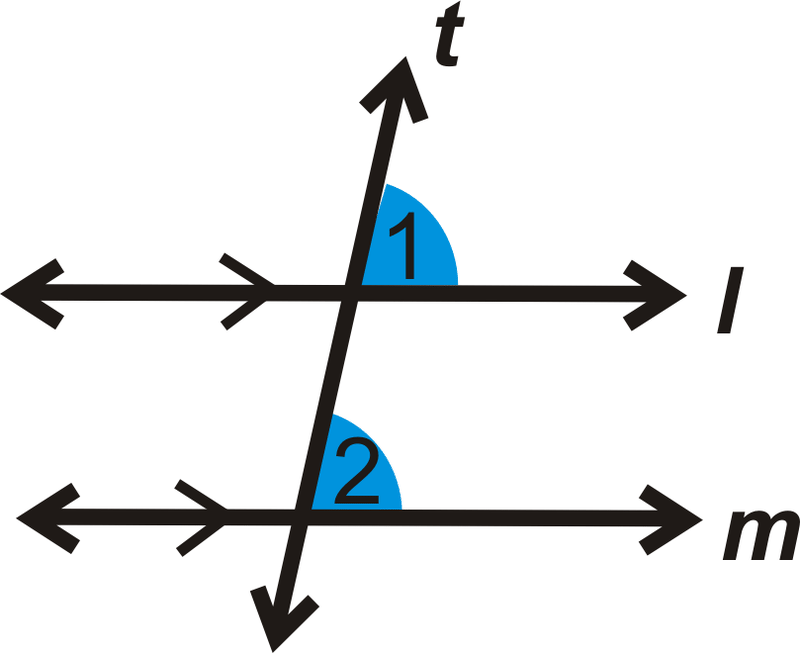 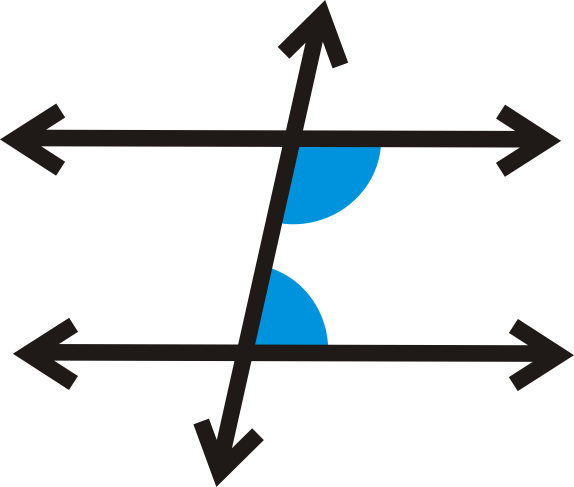 Write the vocab word that matches the below picture. Include whether they are equal or supplementary: = __________________________  = ______________________________   = _________________________   = ______________________________What is the sum of the interior angles in the below shapes?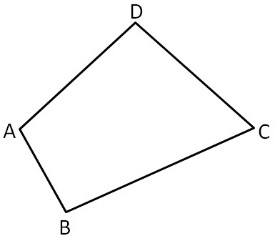 What is the name for the below triangle? Also list one characteristic of the triangle.Complete the interior angles of the below polygon: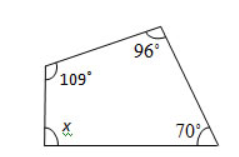 Complete the interior angles of the below triangle: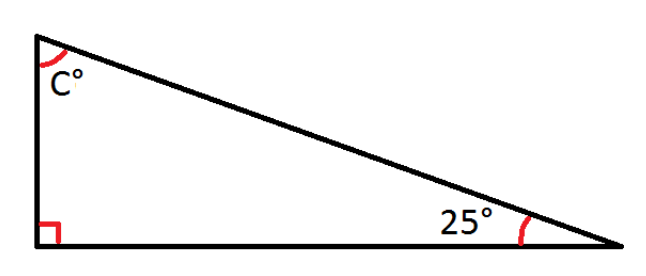 Complete the below chart with labelling the vocab word for the KIND OF ANGLE and then adding a real world example of where you might see this type of angle: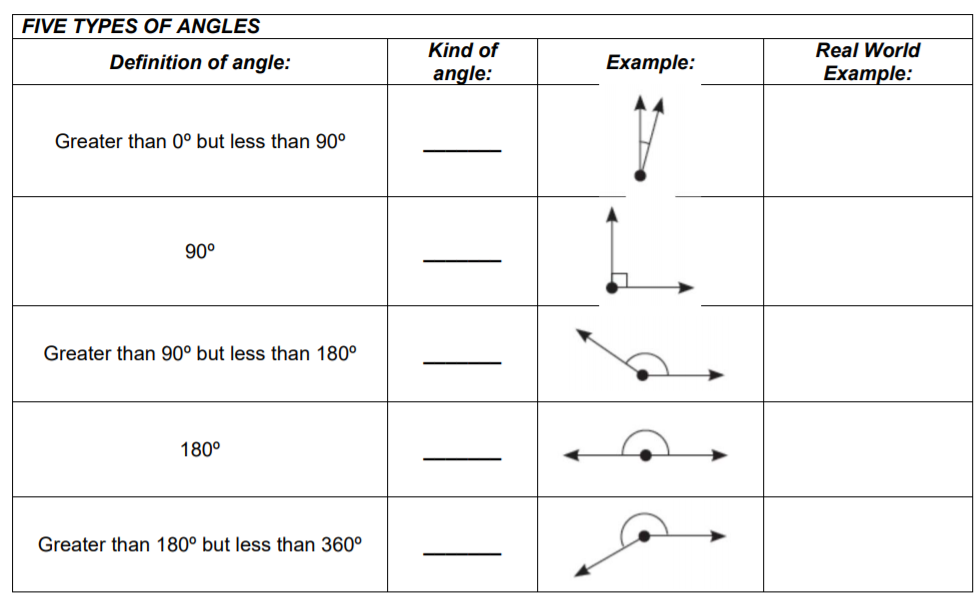 Complete the below chart with labelling the vocab word for the KIND OF ANGLE and then adding a real world example of where you might see this type of angle:What is angle a, b, and c?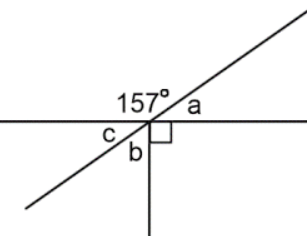 Find the missing angle x: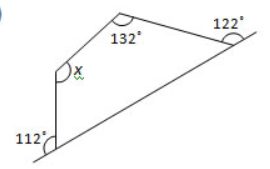 Find missing angles A, B, C, D, and F: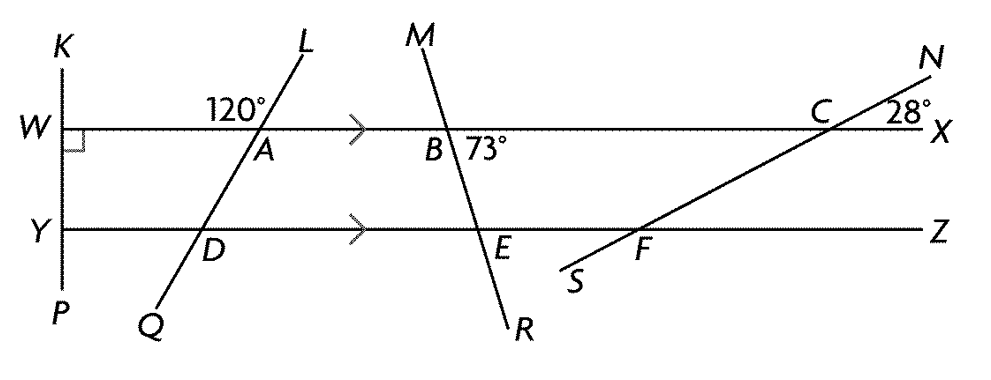 What is angle DCE?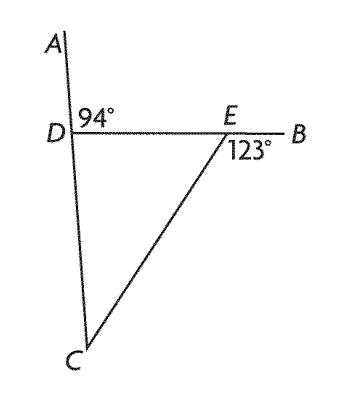 If angle f is 85º and c is 25º, what is a, b, e, and g?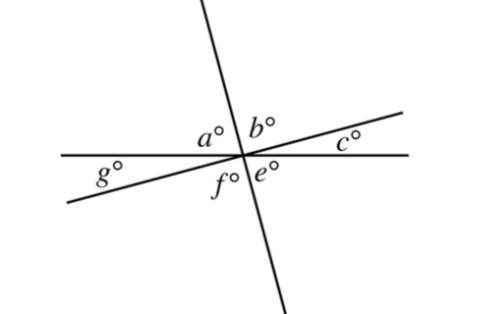 Each interior angle of a regular convex polygon measures 144°.  How many sides does the polygon have?Determine Find the sum of the measures of the interior angles of this polygon.Determine Find the sum of the measures of the interior angles of this polygon.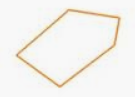 Complete the below table: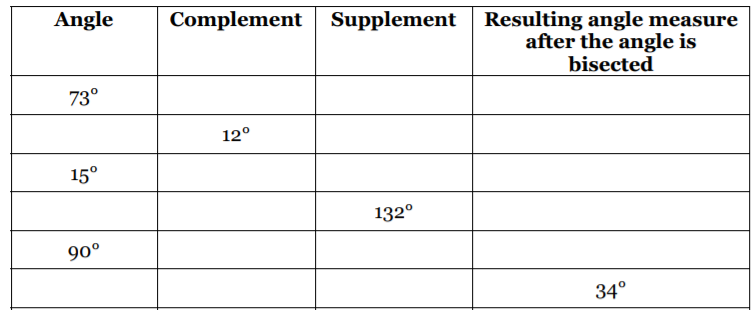 Complete the below table:Determine the value of x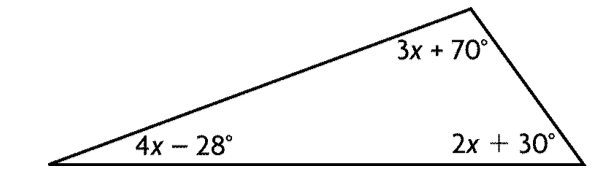 Determine all the interior angles (not just solving for x…solve for the angle).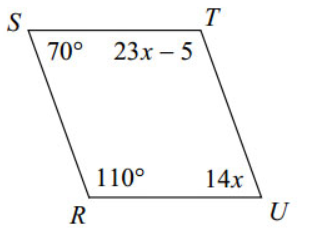 Determine the measure of angle S0R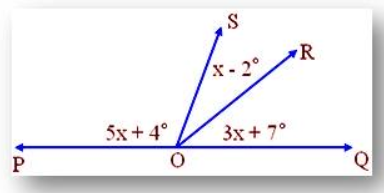 Determine the value of x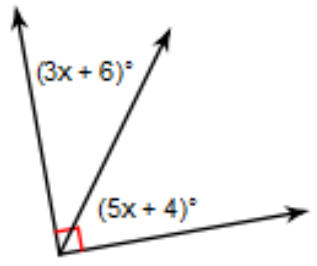 Determine Determine the value of angle x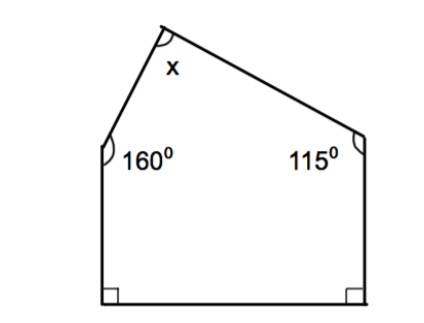 Determine the value of angle y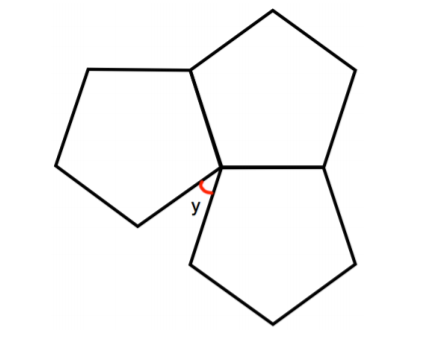 Determine 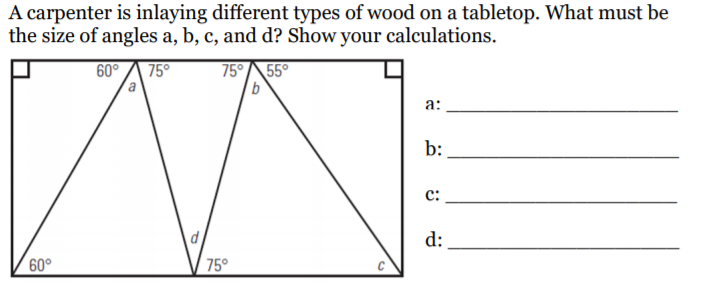 Each interi  Each interior angle of a regular convex polygon measures 150°.  How many sides does the polygon have?What is the below angle?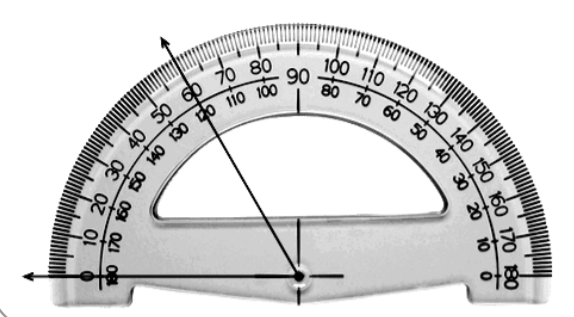 What is the below angle?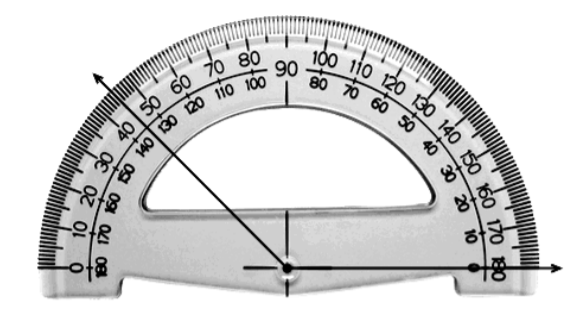 What is this angle classified as?  What is the exact value of the angle?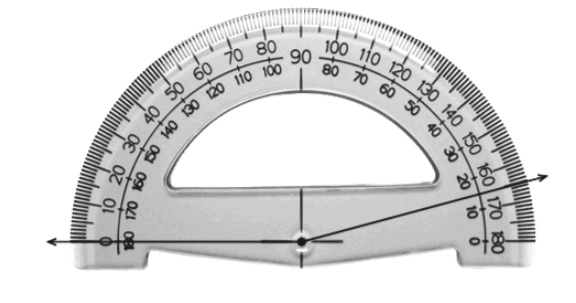 What is this angle classified as?  What is the exact value of the angle?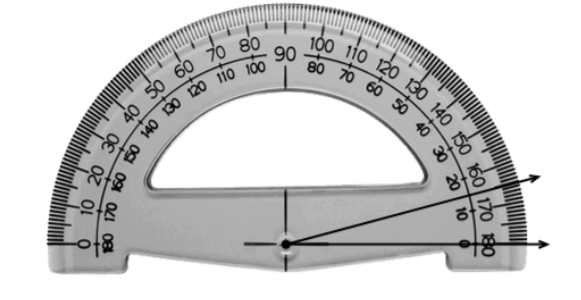 Use a protractor to draw an angle of 23ºUse a protractor to find the below angle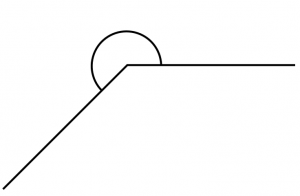 Use a protractor to find the below angle.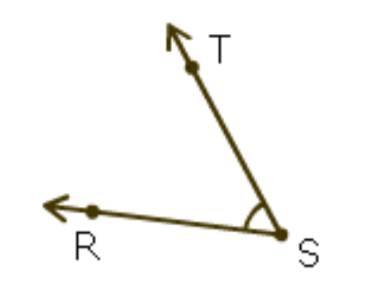 Use a protractor to find the below angle: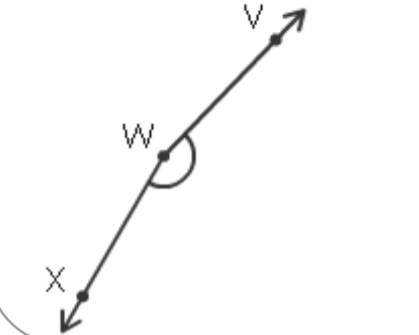 Using a compass, draw a 90º angleUsing a compass, draw a 60º angleUsing a compass, draw a 30º angleUsing a compass, draw a 120º angle